FORMULASI SEDIAAN SABUN CAIR EKSTRAK ETANOL DAUN BUAS BUAS (Premna pubescens Blume) DAN UJI AKTIFITAS ANTI BAKTERI TERHADAP Staphylococcus aureusSKRIPSIOLEH:FAHMINPM. 172114146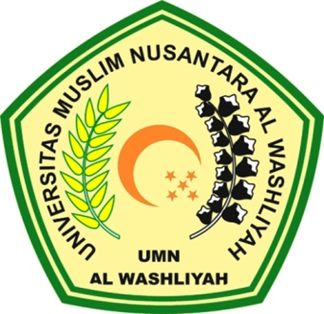 PROGRAM STUDI SARJANA FARMASIFAKULTAS FARMASIUNIVERSITAS MUSLIM NUSANTARA AL-WASHLIYAHMEDAN2021FORMULASI SEDIAAN SABUN CAIR EKSTRAK ETANOL DAUN BUAS BUAS (premna pubescens Blume) DAN UJI AKTIFITAS ANTI BAKTERI TERHADAP Staphylococcus aureusSKRIPSIDiajukan Untuk Melengkapi dan Memenuhi Syarat-Syarat GunaMemperoleh Gelar Sarjana Farmasi pada Jurusan Farmasi Fakultas Farmasi
Universitas Muslim Nusantara Al WashliyahOLEH:FAHMINPM. 172114146PROGRAM STUDI SARJANA FARMASIFAKULTAS FARMASIUNIVERSITAS MUSLIM NUSANTARA AL-WASHLIYAHMEDAN2021